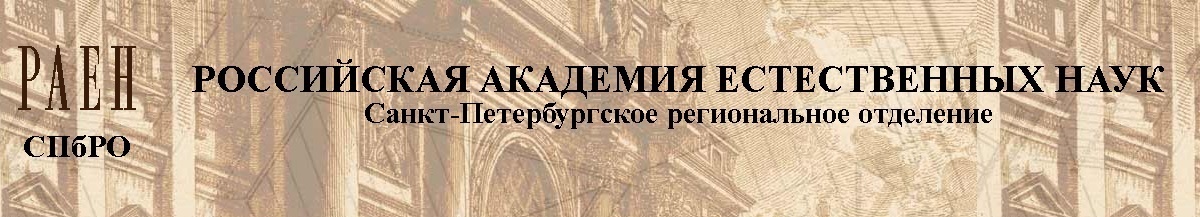 Представлениена награждениеЗАСЛАВСКого Григория ИосифовичаМедалью академика В.И. Вернадского «За вклад в развитие РАЕН»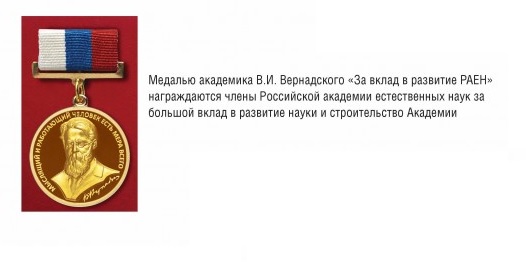 ЗАСЛАВСКИЙ Григорий Иосифович родился 19 декабря 1932 года. Доктор медицинских наук, профессор, академик РАЕН, Заслуженный врач РСФСР.В 1956 году окончил 1-й Ленинградский медицинский институт им. акад. И.П.Павлова и на протяжении 55 лет работал в Ленинградском областном Бюро судебно-медицинской экспертизы. Начальник Бюро, главный судебно-медицинский эксперт Ленобласти (1975-2012), главный судебно-медицинский эксперт Минздрава РФ в СЗФО (2002-2014), профессор кафедры судебной медицины и правоведения ПСПБГМУ им. акад. И.П.Павлова (1997-2014), руководитель Центра идентификации личности, предметов и явлений (2004-2012). В настоящее время научный руководитель Центра экспертной и клинической диагностики, Главный научный консультант по вопросам судебно-медицинской деятельности медико-правового агентства.Автор свыше 320 научных трудов, в их числе 10 монографий, руководства (в соавторстве). Основные работы по судебно-медицинской экспертизе автомобильной травмы, медико-криминалистическим методам исследования, организационным проблемам судебно-медицинской экспертизы. В бюро одним из первых в стране внедрены медико-криминалистические (1965), биохимические (1976), молекулярно-генетические (1992), рентгеноспектральные (1992), газохроматографические (1996) методы исследования. Заславским научно разработаны принципы организации управления судебно-медицинской службой крупного региона (1997), включающие комплекс межрегионального кооперирования, внедрение новых технологических и технических решений повышающих эффективность экспертной работы, современных форм взаимодействия с органами здравоохранения и правоохранительными структурами. На основе этого была создана действующая модель базового бюро судебно-медицинской экспертизы Северо-Западного федерального округа. Действительный член Международной Академии интегративной антропологии, Всемирной академии наук комплексной безопасности. Главный судебно-медицинский эксперт Минздрасоцразвития России в Северо-Западном Федеральном округе (2002-2014), руководитель Центра идентификации личности, процессов и явлений РАЕН (2003-2012). Избирался членом правления Российского научного общества судебных медиков, Балтийской судебно-медицинской ассоциации ассоциации и судебно-медицинской ассоциации Северо-Запада России. Профессор кафедры судебной медицины и правоведения ПСПбГМУ им. акад. И. П. Павлова (1998-2014). Под его руководством защищена одна докторская и 4 кандидатских диссертаций. Член экспертного совета комиссии при Президенте Российской Федерации по военнопленным, интернированным и пропавшим без вести. В настоящее время член президиума профильной комиссии Экспертного совета в сфере здравоохранения Минздрава РФ по специальности "Судебно-медицинская экспертиза", заместитель председателя РОО "Врачебная палата Ленинградской области", член президиума Санкт-Петербургского регионального отделения РАЕН - ученый секретарь секции "Безопасность человека, отечества и государства", член комиссии по вопросам помилования на территории Ленинградской области. Член ветеранской организации прокуратуры Ленинградской области, член союза ветеранов следствия Следственного комитета РФ.Автор ряда литературных произведений: "От А до Я - знакомые, товарищи, друзья", "Суд друзей", "Заметки на полях жизни", "Остановки на обочинах дорог", "Осколки мозаики".Награждён орденом «Знак Почета», медалью ордена «За заслуги перед Отечеством II степени», медалью «За заслуги перед отечественным здравоохранением», медалью "Ветеран труда", медалью "За содействие органам госнаркоконтроля", медалью "За содействие" Следственного комитета РФ, медалью "200 лет МВД", нагрудными знаками "Отличник здравоохранения", "За отличие в службе" ВВ МВД, "Знак отличия Ленинградской области "За заслуги перед Ленинградской областью" (последнюю награду получил от Губернатора в апреле 2022 года). В декабре 2022 года в связи с 90-летним юбилеем присуждено почетное звание и орден «Рыцарь науки и искусства». Награжден общественными орденами и медалями, почетными грамотами Минздрава РФ, МВД РФ и СПБ РО РАЕН.ПредседательСанкт-Петербургскогоотделения РАЕН 		Калинин Б.Д.«_10_ » __04______ 2023 г.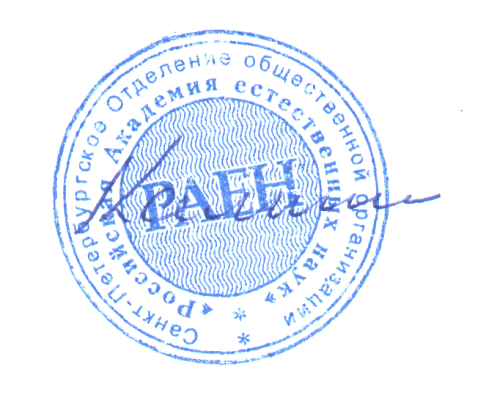 